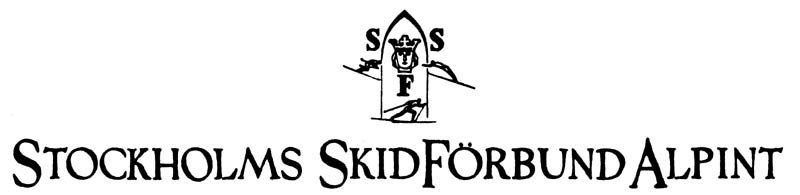 Alpint: Alpina Kommittén månadsmöte3 Mars 2015ProtokollNärvarande	 	Tom Rapaport			AK, SammankalladeEmanuel Isaksson		AK, LVC AnsvarigMia Falk			AK, Utbildningsansvarig	Carl Johan Borgenstam		AK, SekreterareFrånvarande	Mats Kallur			AK, TävlingsansvarigUlf Rockström			AK, TräningsansvarigMötesnoteringarAgenda Föregående protokollRapport om läget från respektiveEkonomi (Tom)Träning (Uffe)Tävling (Mats)LVC (Emanuel)Övriga frågorMötesnoteringarFöregående protokollGodkändes och lades till handlingarna.EkonomiLena E kommer att uppdatera Tom när konteringen är uppdaterad. Budgeten under kontroll. TräningPocal Loka tävlingen är genomförd, OK placeringar, illa väderPlanering av ”Ambitionslägret” pågår, Emanuel kommer att vara AKs representant och sammanhållande. Fredrik Nyberg klar, Jonas Lind är det diskussion med. Markus Tollsten (JAK) hjälptränare. Ultimate Performance ej bokat än – Ulf R har ansvar att detta blir klartTävlingPga det dåliga snöförhållandena sker en del omflyttningar och inställda tävlingar. Diskussion fördes om FIS tävlingen i Sollefteå. 12 åkare av 39 från Stockholm. Ej godtagbar orsak, Stockholms AK kommer att kontakta Ångermanlands skidförbund.Stockholms Bragden, tyvärr lite lågt deltagande, men mycket uppskattat av de som var där. LVC U12Tävlingsledare utsedd från Saltis.Teknisk ansvarig är Bo Ernehag.Diskussion fördes om LVC U14 finalen, Borlänge är en god arrangör, oro för snöläget. UtbildningFrån Ordförandemötet kom en efterfråga på två utbildningsområden:”Teknikträning” – d.v.s. utrustning mm. Bansättning – kurs, med hjälp av Sollentuna.Koordineras av MiaÖvriga frågorProtokollenKan vi göra dem mer lättillgängliga på nätet. Carl Johan tar detta med Lena E.AppenFinns nu tillgänglig på Android plattor och Google plattor samt iPadAlpin VMGrattis till Mattias Hargin och Jessica Lindell-Vikarby till medaljerna!UnversiadenGrattis Helena Rapaport till bronspengen i Super-G i Universiaden!JVMHelena Rapaport, Albert Bäckman och Louisa Grant kommer att representera Stockholm vid JVM